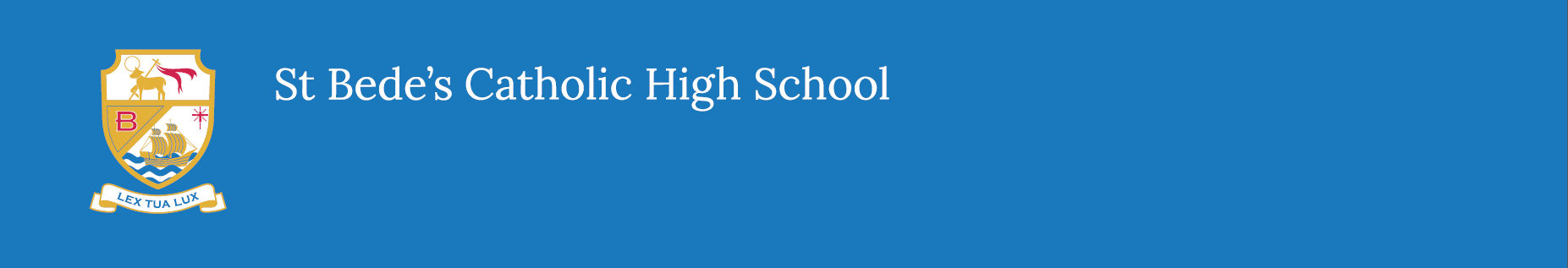 Events 2021/22Year 11 Guidance Evening14th September 2021Annual Open Evening21st September 2021Year 11 Parents Evening30th September 2021Year 7 Settling In Evening14th October 2021Year 11 Awards Evening18th November 2021Year 11 Mock Exams29th Nov-10th Dec 2021Christmas Carol Service13th December 2021Year 9 Options Evening6th January 2022Year 10 Parents Evening24th February 2022Year 9 Parents Evening3rd March 2022Year 9 Options Form Deadline17th March 2022Year 8 Parents Evening21st April 2022Year 7 Parents Evening5th May 2022Year 11 Leavers Mass17th June 2022Year 10 Mock Exams13th – 23rd June 2022Summer FairTBC